____________________________________________________________________РЕШЕНИЕочередной _________________________ сессииСовета Ленинского муниципального округа города Севастополятретьего созыва«___» ________ 2020 г.								     № ___-3МОО внесении изменений в решение Совета Ленинского муниципального округа города Севастополя от 31.03.2017 № 38-2МО «Об утверждении Порядка формирования 
и ведения кадрового резерва в органах местного самоуправления внутригородского муниципального образования города Севастополя – Ленинского муниципального округа»С целью приведения в соответствие с действующим законодательством решения Совета Ленинского муниципального округа города Севастополя          от 31.03.2017 №38-2МО «Об утверждении Порядка формирования и ведения кадрового резерва в органах местного самоуправления внутригородского муниципального образования города Севастополя – Ленинского муниципального округа» (далее – Решение № 38-2МО), в соответствии               с Федеральным законом от 02.03.2007 №25-ФЗ «О муниципальной службе         в Российской Федерации», законом города Севастополя от 05.08.2014 №53-ЗС  «О муниципальной службе в городе Севастополе»,в связи с поступившими из прокуратуры Ленинского района города Севастополя: - информации от 30.09.2020 №22/1-03-2020/2305,  - письма от 30.09.2020 №22/1-03-2020/2306, - проекта (изменений в Решение № 38-2МО), направленного прокуратурой Ленинского района города Севастополя в порядке                      ст. 9 Федерального закона «О прокуратуре Российской Федерации», при письме от 11.11.2020 № 22/1-03-2020/2617,Совет Ленинского муниципального округа города Севастополя,РЕШИЛ:1. Изменить абзац 4 пункта 3.7 Порядка формирования и ведения кадрового резерва в органах местного самоуправления внутригородского муниципального образования города Севастополя – Ленинского муниципального округа, утверждённого Решением №38-2МО, изложив            его в следующей редакции:«- копию трудовой книжки и (или) сведений о трудовой деятельности, оформленные в установленном законодательстве порядке (за исключением случаев, когда трудовая деятельность осуществляется впервые) или иные документы, подтверждающие трудовую деятельность претендента;».2. Настоящее решение вступает в силу со дня его официального опубликования (обнародования).3. Опубликовать настоящее решение на официальном сайте внутригородского муниципального образования города Севастополя – Ленинского муниципального округа и обнародовать на информационном стенде внутригородского муниципального образования города Севастополя – Ленинского муниципального округа.4. Контроль за исполнением настоящего решения оставляю за собой.Глава внутригородского муниципального образования, исполняющий полномочия председателя Совета 								    М.А.Мишин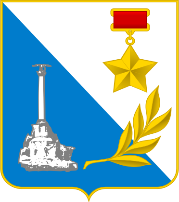 СОВЕТЛЕНИНСКОГО МУНИЦИПАЛЬНОГО ОКРУГА ГОРОДА СЕВАСТОПОЛЯ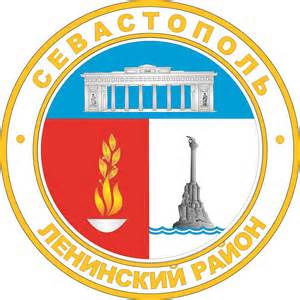 